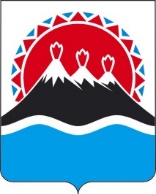 П О С Т А Н О В Л Е Н И ЕПРАВИТЕЛЬСТВАКАМЧАТСКОГО КРАЯВ соответствии с абзацем вторым пункта 2 статьи 781,
подпунктом 1 пункта 2 статьи 785 Бюджетного кодекса Российской 
Федерации, постановлением Правительства Российской
Федерации от 25.10.2023 № 1782 «Об утверждении общих 
требований к нормативным правовым актам, муниципальным
правовым актам, регулирующим предоставление из бюджетов 
субъектов Российской Федерации, местных бюджетов субсидий, 
в том числе грантов в форме субсидий, юридическим лицам, индивидуальным предпринимателям, а также физическим лицам – производителям
товаров, работ, услуг и проведение отборов получателей указанных субсидий, в том числе грантов в форме субсидий» ПРАВИТЕЛЬСТВО ПОСТАНОВЛЯЕТ:1. Утвердить Порядок предоставления субсидии из краевого
бюджета, в том числе за счет средств федерального бюджета 
автономной некоммерческой организации «Региональный 
центр развития компетенций и научных коммуникаций» 
на финансовое обеспечение затрат, связанных с оказанием
услуг в сфере повышения производительности труда в 
Камчатском крае в 2024 году, согласно приложению 1 к настоящему постановлению.3. Настоящее постановление вступает в силу после дня его официального опубликования.Порядокпредоставления субсидии из краевого бюджета, в том числе за счет средств федерального бюджета автономной некоммерческой организации «Региональный центр развития компетенций и научных коммуникаций»на финансовое обеспечение затрат, связанных с оказанием услуг в сфере повышения производительности труда в Камчатском крае в 2024 годуОбщие положения1. Настоящий Порядок регулирует вопросы предоставления субсидии из краевого бюджета, в том числе за счет средств федерального бюджета автономной некоммерческой организации «Региональный центр развития компетенций и научных коммуникаций» на финансовое обеспечение затрат, связанных с оказанием услуг в сфере повышения производительности труда в Камчатском крае в 2024 году (далее – субсидия).Субсидия предоставляется в целях достижения результата регионального проекта «Адресная поддержка повышения производительности труда на предприятиях», направленного на достижение целей, показателей и решение задач национального проекта «Производительность труда» (далее – национальный проект), реализуемого в рамках направления «Производительность труда» государственной программы Камчатского края «Развитие экономики и внешнеэкономической деятельности Камчатского края», утвержденной постановлением Правительства Камчатского края от 28.12.2023 № 711-П (далее – Программа).2. Получателем субсидии является автономная некоммерческая организация «Региональный центр развития компетенций и научных коммуникаций» (далее – получатель субсидии).3. Субсидия носит целевой характер и не может быть израсходована на цели, не предусмотренные настоящим Порядком.4. Министерство экономического развития Камчатского края (далее – Министерство) осуществляет функции главного распорядителя бюджетных средств, до которого в соответствии с бюджетным законодательством Российской Федерации как получателя бюджетных средств доведены лимиты бюджетных обязательств на предоставление субсидии на соответствующий финансовый год и плановый период.Субсидия предоставляется Министерством в пределах лимитов бюджетных обязательств, доведенных до Министерства в установленном порядке. Субсидия предоставляется в период действия структурного элемента Программы, указанных во втором абзаце части 1 настоящего Порядка.Способ предоставления субсидий – финансовое обеспечение затрат.5. Информация о субсидиях размещается на едином портале бюджетной системы Российской Федерации в информационно-телекоммуникационной сети «Интернет» (далее – сеть «Интернет») в порядке, установленном Министерством финансов Российской Федерации.2. Иные положения6. Субсидия предоставляется в рамках реализации регионального проекта «Адресная поддержка повышения производительности труда на предприятиях» на обеспечение деятельности регионального центра компетенций в сфере производительности труда (далее – РЦК), в том числе на:1) обеспечение деятельности регионального центра компетенций в сфере производительности труда (далее – РЦК), включающее в себя в том числе:оплату труда, иные выплаты в соответствии с трудовым законодательством Российской Федерации и начисления на оплату труда;иные выплаты физическим лицам, в том числе: компенсацию оплаты проезда к месту отдыха и обратно работников и их иждивенцев (один раз в два года), установленную локальным актом, но не превышающих установленную норму в соответствии с Законом Камчатского края от 29.12.2014 № 561
«О гарантиях и компенсациях для лиц, проживающих в Камчатском крае и работающих в государственных органах Камчатского края, краевых государственных учреждениях», оплату служебных командировок в размерах, установленных локальным актом, но не превышающих установленных постановлением Правительства Камчатского края от 14.06.2022 № 312-П
«О порядке и размерах возмещения расходов, связанных со служебными командировками, работникам, заключившим трудовой договор о работе в государственных органах Камчатского края, работникам краевых государственных учреждений, работникам территориального фонда обязательного медицинского страхования Камчатского края»; оплату транспортных услуг;оплату услуг связи (телефон, мобильная связь, сеть «Интернет»), в том числе почтовой связи;оплату услуг кредитной организации по расчетно-кассовому обслуживанию;арендные и коммунальные платежи;оплату работ, услуг по содержанию помещений;административно-хозяйственные расходы, включающие в себя приобретение форменной одежды, услуги вышивки фирменного логотипа на форменной одежде в соответствии с локальным актом, возмещение стоимости горюче-смазочных материалов сотрудникам с разъездным характером работы в пределах установленных норм, проведение специальной оценки условий труда и профессиональных рисков;оплату услуг, работ, товаров в сфере информационно-коммуникационных технологий, в том числе комплексное обслуживание оргтехники;приобретение, установку, модернизацию и сопровождение программного обеспечения, в том числе создание, модернизацию и поддержку официального сайта получателя субсидии;освещение мероприятий национального проекта в средствах массовой информации и в сети «Интернет», в том числе изготовление и размещение видеороликов;оплату услуг по разработке и изготовлению полиграфической продукции, информационных буклетов, брошюр, рекламных материалов;оплату услуг нотариуса;участие в семинарах, конференциях, выставках, а также обучение и повышение квалификации работников, в том числе обучение, подготовка и содержание на время обучения тренеров, а также дополнительно привлеченных сотрудников РЦК;расходы на приобретение материально-технической базы (основные средства, материальные запасы, расходные материалы);оплату услуг медицинских организаций по прохождению медицинского осмотра сотрудников РЦК в случаях их выхода на предприятие-участника национального проекта «Производительность труда» по направлению пищевая промышленность и торговля;оплату налогов, сборов и иных платежей в бюджеты бюджетной системы Российской Федерации, за исключением денежных взысканий;2) обеспечение деятельности учебно-производственной площадки «Фабрика процессов», обеспечивающей практическое обучение принципам и инструментам бережливого производства посредством имитации реальных производственных и вспомогательных процессов, учебно-производственной площадки «Фабрика офисных процессов», обеспечивающей практическое обучение принципам и инструментам бережливого производства посредством имитации реального бизнес-процесса (далее – учебно-производственные площадки), включающее в себя в том числе:арендные и коммунальные платежи;оплату работ, услуг по содержанию помещений;освещение мероприятий национального проекта в средствах массовой информации и в сети «Интернет», в том числе изготовление и размещение видеороликов;административно-хозяйственные расходы, включающие в себя расходы на организацию и проведение обучения, обеспечивающие соблюдение требований к деятельности учебно-производственных площадок, установленные локальными нормативными актами на услуги по стирке, глажке спецодежды и спецобуви (средства индивидуальной защиты);приобретение учебно-производственной площадки «Фабрика Логистических Процессов».При осуществлении расходов по закупке товаров, работ, услуг размеры расходов определяются с учетом необходимости соблюдения Правил определения требований к закупаемым заказчиками отдельным видам товаров, работ, услуг (в том числе предельных цен товаров, работ, услуг), перечней и нормативов количества товаров, работ, услуг, их потребительских свойств и иных характеристик, применяемых при расчете нормативных затрат на обеспечение функций исполнительных органов Камчатского края, подведомственных им краевых государственных казенных, бюджетных учреждений и государственных унитарных предприятий Камчатского края при закупке ими отдельных видов товаров, работ и услуг, утвержденных постановлением Правительства Камчатского края от 06.05.2021 № 174-П.7. Условием предоставления субсидии является соответствие получателя субсидии следующим требованиям:1) не позднее чем за 5 рабочих дней до даты подачи документов месяца, в котором планируется заключение соглашения о предоставлении субсидии (далее – Соглашение):а) получатель субсидии не является иностранным юридическим лицом, в том числе местом регистрации которого является государство или территория, включенные в утвержденный Министерством финансов Российской Федерации перечень государств и территорий, используемых для промежуточного (офшорного) владения активами в Российской Федерации (далее – офшорные компании), а также российским юридическим лицом, в уставном (складочном) капитале которого доля прямого или косвенного (через третьих лиц) участия офшорных компаний в совокупности превышает 25 процентов (если иное не предусмотрено законодательством Российской Федерации). При расчете доли участия офшорных компаний в капитале российских юридических лиц не учитывается прямое и (или) косвенное участие офшорных компаний в капитале публичных акционерных обществ (в том числе со статусом международной компании), акции которых обращаются на организованных торгах в Российской Федерации, а также косвенное участие офшорных компаний в капитале других российских юридических лиц, реализованное через участие в капитале указанных публичных акционерных обществ;б) получатель субсидии не находится в перечне организаций и физических лиц, в отношении которых имеются сведения об их причастности к экстремистской деятельности или терроризму;в) получатель субсидии не находится в составляемых в рамках реализации полномочий, предусмотренных главой 7 Устава ООН, Советом Безопасности ООН или органами, специально созданными решениями Совета Безопасности ООН, перечнях организаций и физических лиц, связанных с террористическими организациями и террористами или с распространением оружия массового уничтожения;г) получатель субсидии не получает средства из краевого бюджета на основании иных нормативных правовых актов Камчатского края, на цели, установленные настоящим Порядком;д) получатель субсидии не является иностранным агентом в соответствии с Федеральным законом от 14.07.2022 № 255-ФЗ «О контроле за деятельностью лиц, находящихся под иностранным влиянием»;е) у получателя субсидии отсутствуют просроченная задолженность по возврату в краевой бюджет иных субсидий, бюджетных инвестиций, предоставленных в том числе в соответствии с иными нормативными правовыми актами Камчатского края, и иная просроченная (неурегулированная) задолженность по денежным обязательствам перед Камчатским краем;ж) получатель субсидии не находится в процессе реорганизации (за исключением реорганизации в форме присоединения к юридическому лицу, являющемуся получателем субсидии (участником отбора), другого юридического лица), ликвидации, в отношении его не введена процедура банкротства, деятельность получателя субсидии не приостановлена в порядке, предусмотренном законодательством Российской Федерации;з) в реестре дисквалифицированных лиц отсутствуют сведения о дисквалифицированных руководителе или главном бухгалтере получателя субсидии;2) по состоянию на любую дату в течение периода, равного
30 календарным дням, предшествующего дате подачи документов для получения субсидии, у получателя субсидии на едином налоговом счете отсутствует или не превышает размер, определенный пунктом 3 статьи 47 Налогового кодекса Российской Федерации, задолженность по уплате налогов, сборов и страховых взносов в бюджеты бюджетной системы Российской Федерации.8. Для предоставления субсидии получатель субсидии в срок до 1 июня текущего финансового года представляет в Министерство следующие документы:1) заявление на предоставление субсидии по форме, утвержденной Министерством;2) справку, подписанную руководителем получателя субсидии, о соответствии получателя субсидии условию предоставления субсидии, установленному частью 7 настоящего Порядка;3) справку территориального органа Федеральной налоговой службы, подписанную ее руководителем (уполномоченным лицом), об исполнении получателем субсидии по состоянию на любую дату в течение периода, равного 30 календарным дням, предшествующего дате подачи документов для получения субсидии, обязанности по уплате налогов, сборов, страховых взносов, пеней, штрафов, процентов, подлежащих уплате в соответствии с законодательством Российской Федерации о налогах и сборах;4) заверенную копию устава;5) смету по направлениям расходов, предусмотренным частью 6 настоящего Порядка, с приложением обоснований плановых сметных назначений, использованных при формировании сметы, подписанную руководителем получателя субсидии (далее – смета расходов).9. Документы, указанные в части 8 настоящего Порядка, подлежат обязательной регистрации в день их поступления в Министерство.10. Министерство проводит проверку получателя субсидии на соответствие требованиям, указанным в части 7 настоящего Порядка, в течение 10 рабочих дней со дня получения документов, указанных в части 8 настоящего Порядка, рассматривает их, получает в отношении получателя субсидии информацию, необходимую для осуществления проверки полноты и достоверности содержащихся в документах сведений получателя субсидии:1) в соответствии с подпунктами «а» и «ж» пункта 1 части 7 настоящего Порядка на основании сведений из Единого государственного реестра юридических лиц на официальном сайте Федеральной налоговой службы путем использования сервиса «Предоставление сведений из ЕГРЮЛ/ЕГРИП в электронном виде»;2) в соответствии с подпунктом «б» пункта 1 части 7 настоящего Порядка на официальном сайте Росфинмониторинга на странице «Перечень организаций и физических лиц, в отношении которых имеются сведения об их причастности к экстремистской деятельности или терроризму»;3) в соответствии с подпунктом «в» пункта 1 части 7 настоящего Порядка на официальном сайте Росфинмониторинга на странице «Перечни организаций и физических лиц, связанных с терроризмом или с распространением оружия массового уничтожения, составляемые в соответствии с решениями Совета Безопасности ООН»;4) в соответствии с подпунктом «г» пункта 1 части 7 настоящего Порядка на основании иных нормативных правовых актов Камчатского края и данных, полученных от главных распорядителей бюджетных средств, предоставляющих из краевого бюджета субсидий получателю субсидий;5) в соответствии с подпунктом «д» пункта 1 части 7 настоящего Порядка на официальном сайте Министерства юстиции Российской Федерации на странице «Реестр иностранных агентов»;6) в соответствии с пунктом 2 части 7 настоящего Порядка на основании данных Федеральной налоговой службы путем использования государственной информационной системы «Региональная система межведомственного электронного взаимодействия»;7) в соответствии с подпунктом «е» пункта 1 части 7 настоящего Порядка на основании данных, полученных от главных распорядителей бюджетных средств, предоставляющих из краевого бюджета субсидий получателю субсидий;8) в соответствии с подпунктом «з» пункта 1 части 7 настоящего Порядка на официальном сайте Федеральной налоговой службы на странице «Поиск сведений в реестре дисквалифицированных лиц».11. Министерство в течение 10 рабочих дней со дня регистрации документов получателя субсидии, определенных частью 8 настоящего Порядка, принимает решение о предоставлении субсидии либо об отказе в предоставлении субсидии.12. Основаниями для отказа в предоставлении субсидии являются:1) несоответствие представленных получателем субсидии документов требованиям, определенным частью 8 настоящего Порядка, или непредставление (представление не в полном объеме) указанных документов;2) установление факта недостоверности представленной получателем субсидии информации, в том числе информации о месте нахождения и адресе юридического лица;3) несоответствие получателя субсидии условиям предоставления субсидии, установленным частью 7 настоящего Порядка.13. В случае принятия решения об отказе в предоставлении субсидии Министерство в течение 3 рабочих дней со дня принятия такого решения направляет получателю субсидии уведомление о принятии решения об отказе в предоставлении субсидии с обоснованием причин отказа посредством почтового отправления или на адрес электронной почты, или иным способом, обеспечивающим подтверждение получения указанного уведомления получателем субсидии.14. В случае принятия решения о предоставлении субсидии Министерство в течение 5 рабочих дней со дня принятия такого решения заключает с получателем субсидии Соглашение на один финансовый год.Соглашение, дополнительные соглашения к Соглашению, в том числе дополнительное соглашение о расторжении Соглашения (при необходимости), заключаются в соответствии с типовыми формами, установленными Министерством финансов Российской Федерации, с соблюдением требований о защите государственной тайны в ГИИС «Электронный бюджет».При реорганизации получателя субсидий в форме слияния, присоединения или преобразования в Соглашение вносятся изменения путем заключения дополнительного соглашения к Соглашению в части перемены получателя субсидий с указанием в Соглашении юридического лица, являющегося правопреемником.При реорганизации получателя субсидий в форме разделения, выделения, а также при ликвидации получателя субсидий Соглашение расторгается с формированием уведомления о расторжении соглашения в одностороннем порядке и акта об исполнении обязательств по соглашению с отражением информации о неисполненных получателем субсидии обязательствах, источником финансового обеспечения которых является субсидия, и возврате неиспользованного остатка субсидии в краевой бюджет.15. Для заключения соглашения о предоставлении субсидии Министерство в течение 3 рабочих дней со дня принятия решения о предоставлении субсидии формирует в ГИИС «Электронный бюджет» проект Соглашения и направляет его на подписание получателю субсидии.В случае если получатель субсидии не подписывает Соглашение в течение 2 рабочих дней со дня его поступления на подписание с использованием ГИИС «Электронный бюджет», получатель субсидии признается уклонившейся от заключения Соглашения.16. Обязательными условиями предоставления субсидии, включаемыми в Соглашение и договоры (соглашения), заключенные в целях исполнения обязательств по Соглашению, являются:1) запрет приобретения получателем субсидии, а также иными юридическими лицами, получающими средства на основании договоров, заключенных с получателем субсидии, за счет полученных средств иностранной валюты, за исключением операций, осуществляемых в соответствии с валютным законодательством Российской Федерации при закупке (поставке) высокотехнологичного импортного оборудования, сырья и комплектующих изделий;2) согласие получателя субсидии, лиц, получающих средства на основании договоров, заключенных с получателями субсидий (за исключением государственных (муниципальных) унитарных предприятий, хозяйственных товариществ и обществ с участием публично-правовых образований в их уставных (складочных) капиталах, коммерческих организаций с участием таких товариществ и обществ в их уставных (складочных) капиталах), на осуществление в отношении их проверки Министерством соблюдения порядка и условий предоставления субсидии, в том числе в части достижения результатов предоставления субсидии, а также проверки органами государственного финансового контроля в соответствии со 2681 и 2692 Бюджетного кодекса Российской Федерации;3) обязательство получателя субсидии по включению в договоры (соглашения), заключенные в целях исполнения обязательств по Соглашению, положений о согласии лиц, являющихся поставщиками (подрядчиками, исполнителями) по договорам, заключенным с получателем субсидии, на проведение проверок, указанных в пункте 2 настоящей части;4) возможность осуществления расходов получателем субсидии, источником финансового обеспечения которых являются неиспользованные в отчетном финансовом году остатки субсидий, и включение таких положений в соглашение при принятии Министерством решения о наличии потребности в указанных средствах или возврате указанных средств при отсутствии в них потребности в порядке и сроки, которые определены правовым актом.17. Обязательным условием предоставления субсидии, включаемым в Соглашение, является условие о согласовании новых условий Соглашения или о расторжении Соглашения при недостижении согласия по новым условиям в случае уменьшения Министерству ранее доведенных лимитов бюджетных обязательств, приводящего к невозможности предоставления субсидии в размере, определенном в Соглашении.18. Министерство перечисляет субсидию в пределах кассового плана по расходам краевого бюджета в соответствии с планом-графиком перечисления субсидий, установленным в приложении к Соглашению, на расчетный или корреспондентский счет получателя субсидии, открытый в учреждениях Центрального банка Российской Федерации или кредитной организации, реквизиты которого указаны в заявлении на предоставление субсидии, не позднее 10-го рабочего дня, следующего за днем принятия Министерством решения о предоставлении субсидии по результатам рассмотрения и проверки документов, указанных в части 7 настоящего Порядка, в сроки, установленные частью 10 настоящего порядка.19. Размер субсидии для достижения результатов предоставления субсидии в рамках Программы определен Законом Камчатского края от 23.11.2023 № 300 «О краевом бюджете на 2024 год и на плановый период 2025 и 2026 годов» и составляет в 2024 году – 20 174,880 тысяч рублей, в том числе из средств федерального бюджета – 12 693,900 тысяч рублей, из средств краевого бюджета 7 480, 980 тысяч рублей.20. Результатом предоставления субсидии является количество реализованных проектов по повышению производительности труда на предприятиях – участниках национального проекта по направлению «Бережливое производство» с помощью созданной региональной инфраструктуры обеспечения повышения производительности труда по состоянию на 31 декабря, ежегодно.21. Значение результата предоставления субсидии устанавливается Соглашением.22. Получатель субсидии ежеквартально не позднее 5 рабочего дня, следующего за отчетным кварталом, в котором была получена субсидия, представляет в Министерство следующую отчетность:1) отчет о достижении результатов предоставления субсидии, установленных частью 20 настоящего Порядка;2) отчет об осуществлении расходов, источником финансового обеспечения которых является субсидия.Отчетность, предусмотренная пунктами 1 и 2 настоящей части, предоставляется по формам, определенным типовыми формами, установленными Министерством финансов Российской Федерации для соглашений, в ГИИС «Электронный бюджет».23. Министерство в течение 10 рабочих дней с даты получения отчетности, указанной в части 22 настоящего порядка, осуществляет ее проверку.24. Все представленные получателем субсидии в Министерство отчеты считаются зарегистрированными со дня подписания их получателем субсидии в ГИИС «Электронный бюджет».Отчеты считаются принятыми после подписания их Министерством в ГИИС «Электронный бюджет» и регистрации в установленном порядке органами Федерального казначейства.Отчеты считаются не принятыми со дня не утверждения их Министерством в ГИИС «Электронный бюджет».Получатель субсидии в течение 5 рабочих дней со дня не утверждения Министерством отчетности исправляет недостатки, указанные в уведомлении (истории резолюции) в ГИИС «Электронный бюджет», и повторно направляет  в Министерство отчетность на согласование.25. Министерство осуществляет в отношении получателя субсидии и лиц, получивших средства на основании договоров, заключенных с получателем субсидии, в целях исполнения обязательств по Соглашению проверки соблюдения ими порядка и условий предоставления субсидии, в том числе в части достижения результата ее предоставления, а органы государственного финансового контроля осуществляют проверки в соответствии со статьями 2681 и 2692 Бюджетного кодекса Российской Федерации.Оформление результатов проверок осуществляется в порядке, установленном разделом 4 Федерального стандарта внутреннего государственного (муниципального) финансового контроля «Проведение проверок, ревизий и обследований и оформление их результатов», утвержденного постановлением Правительства Российской Федерации 
от 17.08.2020 № 1235.26. Мониторинг достижения результатов предоставления субсидии, исходя из достижения значений результатов предоставления субсидии, определенных Соглашением, и событий, отражающих факт завершения соответствующего мероприятия по получению результата предоставления субсидии (контрольная точка), в порядке и по формам, которые установлены Министерством финансов Российской Федерации, осуществляется Министерством.27. Получатель субсидии несет ответственность за достоверность данных, отражаемых в отчетах и документах, прилагаемых к ним, в соответствии с законодательством Российской Федерации.28. Остаток субсидии, неиспользованной в отчетном финансовом году, может использоваться получателем субсидии в очередном финансовом году на цели, указанные в части 1 настоящего Порядка, при принятии Министерством в порядке, определенном Правительством Камчатского края, решения о наличии потребности в указанных средствах и включении соответствующих положений в Соглашение .В случае отсутствия указанного решения остаток субсидии (за исключением субсидии, предоставленной в пределах суммы, необходимой для оплаты денежных обязательств организации, источником финансового обеспечения которых является указанная субсидия), неиспользованной в отчетном финансовом году, подлежит возврату в краевой бюджет на лицевой счет Министерства не позднее 15 февраля очередного финансового года.29. В случае нарушения получателем субсидии условий и порядка, установленных при предоставлении субсидии, выявленного в том числе по фактам проверок, проведенных Министерством и органами государственного финансового контроля, а также в случае недостижения значений результатов предоставления субсидии, субсидия подлежит возврату в краевой бюджет.30. Получатель субсидии обязан возвратить субсидию в краевой бюджет в следующем порядке и сроки:1) в случае выявления нарушения органами государственного финансового контроля – на основании представления и (или) предписания органа государственного финансового контроля в сроки, указанные в представлении и (или) предписании;2) в случае выявления нарушения Министерством – в течение 20 рабочих дней со дня получения требования Министерства;3) в иных случаях – в течение 20 рабочих дней со дня нарушения.31. Получатель субсидии обязан возвратить субсидию в краевой бюджет в следующих размерах:1) в случае нарушения целей предоставления субсидии – в размере нецелевого использования денежных средств;2) в случае нарушения условий и порядка, установленных при предоставлении субсидии – в полном объеме;3) в случае недостижения значений результата предоставления субсидии, определенных Соглашением, – в размере, определенном по формуле:Vвозврата – размер субсидии, подлежащей возврату;Vсубсидии – размер субсидии, предоставленной получателю субсидии;Фi – фактически достигнутое значение i-го результата предоставления субсидии на отчетную дату;Пi – плановое значение i-гo результата предоставления субсидии, установленное Соглашением.32. Письменное требование о возврате субсидии в краевой бюджет направляется Министерством получателю субсидии в течение 20 рабочих дней со дня выявления нарушений, указанных в частях 30 и 31 настоящего Порядка, посредством почтового отправления, нарочным способом, на адрес электронной почты или иным способом, обеспечивающим подтверждение получения указанного требования.33. При невозврате субсидии в сроки, установленные частью 30 настоящего Порядка, Министерство принимает необходимые меры по взысканию подлежащей возврату в краевой бюджет субсидии в судебном порядке в срок не позднее 30 рабочих дней со дня, когда Министерству стало известно о неисполнении получателем субсидии обязанности возвратить субсидию в краевой бюджет.34. В случае выявления нарушений, в том числе по фактам проверок, указанных в части 30 настоящего Порядка, лица, получившие средства на основании договоров, заключенных с получателем субсидии, обязаны возвратить в сроки, не превышающие сроки, указанные в части 30 настоящего Порядка, средства на счет получателя субсидии в целях последующего возврата указанных средств получателем субсидии в краевой бюджет в срок не позднее 10 рабочих дней со дня поступления денежных средств на его счет.35. В случае невозврата лицами, указанными в части 34 настоящего Порядка, средств, полученных за счет средств субсидии, на счет получателя субсидии в сроки, указанные в требовании о возврате средств, полученных за счет средств субсидии, получатель субсидии принимает необходимые меры по взысканию подлежащих возврату в краевой бюджет средств, полученных за счет средств субсидии, в судебном порядке в срок, не позднее 30 рабочих дней со дня, когда получателю субсидии стало известно о неисполнении лицами, указанными в части 34 настоящего Порядка, обязанности возвратить средства, полученные на основании договоров, заключенных с получателем субсидии, на счет получателя субсидии.[Дата регистрации] № [Номер документа]г. Петропавловск-КамчатскийОб утверждении Порядка предоставления субсидии из краевого бюджета, в том числе за счет средств федерального бюджета автономной некоммерческой организации «Региональный центр развития компетенций и научных коммуникаций» на финансовое обеспечение затрат, связанных с оказанием услуг в сфере повышения производительности труда в Камчатском крае в 2024 годуПредседатель Правительства Камчатского края[горизонтальный штамп подписи 1]Е.А. ЧекинПриложение 1 к постановлениюПриложение 1 к постановлениюПриложение 1 к постановлениюПриложение 1 к постановлениюПравительства Камчатского краяПравительства Камчатского краяПравительства Камчатского краяПравительства Камчатского краяот[REGDATESTAMP]№[REGNUMSTAMP], где: